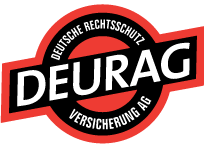 DEURAG Deutsche Rechtsschutz-Versicherung AGArndt Alexander Stange neu im VorstandDer Aufsichtsrat der DEURAG Deutsche Rechtsschutz-Versicherung AG, Wiesbaden, hat Arndt Alexander Stange (48) zum 1. Juli 2016 neu in den Vorstand des Unternehmens bestellt. Nach erfolgreich absolviertem Jura-Studium begann Stange 1999 seine Laufbahn innerhalb der Versicherungswirtschaft. Hier durchlief der gebürtige Münsteraner verschiedene Führungs- und Vorstandspositionen. Stange wird bei der DEURAG insbesondere für die Bereiche Leistung, IT sowie Produktmanagement verantwortlich zeichnen.Die DEURAG gehört zu den zehn größten deutschen Rechtsschutzversicherern und ist seit 2008 Teil der SIGNAL IDUNA Gruppe. Im Geschäftsjahr 2015 steigerte das Unternehmen seine Bruttobeitragseinnahmen um 4,7 Prozent auf 166 Millionen Euro.Dortmund, 10.6.2016PressestelleEdzard Bennmann				
Tel.: (0231) 1 35 35 39				
Fax: (0231) 1 35 13 35 39				
E-Mail: edzard.bennmann@signal-iduna.de 		